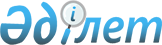 Об утверждении Правил представления отчетности по государственным внешним займам и софинансированию из республиканского бюджета
					
			Утративший силу
			
			
		
					Постановление Правительства Республики Казахстан от 20 апреля 2018 года № 211. Утратило силу постановлением Правительства Республики Казахстан от 13 апреля 2022 года № 215.
      Сноска. Утратило силу постановлением Правительства РК от 13.04.2022 № 215 (вводится в действие со дня его подписания и подлежит официальному опубликованию).
      В соответствии с пунктом 3 статьи 203 Бюджетного кодекса Республики Казахстан от 4 декабря 2008 года Правительство Республики Казахстан ПОСТАНОВЛЯЕТ:
      1. Утвердить прилагаемые Правила представления отчетности по государственным внешним займам и софинансированию из республиканского бюджета.
      2. Настоящее постановление вводится в действие по истечении десяти календарных дней после дня его первого официального опубликования.
      Премьер-МинистрРеспублики Казахстан       Б. Сагинтаев
      Утвержденыпостановлением ПравительстваРеспублики Казахстанот 20 апреля 2018 года № 211
      Правилапредставления отчетности по государственным внешним займам и софинансированию из республиканского бюджета
      1. Настоящие Правила представления отчетности по государственным внешним займам и софинансированию из республиканского бюджета (далее – Правила) разработаны в соответствии с пунктом 3 статьи 203 Бюджетного кодекса Республики Казахстан от 4 декабря 2008 года и определяют порядок представления отчетности по государственным внешним займам и софинансированию из республиканского бюджета.
      2. Центральные исполнительные органы и иные государственные органы Республики Казахстан (по согласованию), ответственные за реализацию проектов, финансируемых из средств государственных внешних займов и софинансируемых из республиканского бюджета, представляют с приложением аналитической записки, содержащей информацию по вопросам освоения средств государственных внешних займов и софинансирования из республиканского бюджета, а также в случае неосвоения средств государственных внешних займов, предложения и рекомендации по дальнейшему принятию мер по своевременному освоению средств государственных внешних займов, в центральный уполномоченный орган по исполнению бюджета отчетность согласно приложениям 1 и 2 к настоящим Правилам ежемесячно, к 5-му числу месяца, следующего за отчетным периодом, на бумажном носителе и (или) в электронном формате посредством интегрированной автоматизированной информационной системы "е-Минфин", приложению 3 к настоящим Правилам ежемесячно, к 5-му числу месяца, следующего за отчетным периодом, на бумажном носителе, а также приложениям 4, 5, 6 и 7 к настоящим Правилам ежеквартально, к 10-му числу месяца, следующего за отчетным периодом, на бумажном и электронном носителях.
      3. Центральный уполномоченный орган по исполнению бюджета ежеквартально, к 1-му числу второго месяца, следующего за отчетным периодом, представляет отчетность в Правительство Республики Казахстан по мониторингу освоения средств государственных внешних займов и софинансирования из республиканского бюджета, согласно приложениям 8 и 9 к настоящим Правилам, с приложением аналитической записки, содержащей сводную информацию об освоении средств государственных внешних займов и софинансирования из республиканского бюджета, а также в случае неосвоения средств государственных внешних займов, предложения и рекомендации по дальнейшему принятию мер по своевременному освоению средств государственных внешних займов.
      4. Центральные исполнительные органы и иные государственные органы Республики Казахстан (по согласованию), ответственные за реализацию проектов, финансируемых из средств государственных внешних займов и софинансируемых из республиканского бюджета, обеспечивают достоверность и правильность оформления вышеуказанных форм, своевременность их представления в центральный уполномоченный орган по исполнению бюджета.
      Приложение 1к Правилам представления отчетности по государственным внешним займам и софинансированию из республиканского бюджета
      Сноска. Приложение 1 с изменениями, внесенными постановлением Правительства РК от 18.03.2021 № 145 (вводится в действие по истечении десяти календарных дней после дня его первого официального опубликования).
      Форма 1
      Данные об освоении средств государственного внешнего займа, направленного на реализацию проекта ______________________________
      (наименование, № займа, сумма, валюта)
      Отчетный период: по состоянию на "___" _______ 20__ года
      Индекс: 01-ОЗ
      Периодичность: ежемесячная.
      Государственные органы, представляющие форму: центральные исполнительные органы и иные государственные органы Республики Казахстан (по согласованию), ответственные за реализацию проектов, финансируемых из средств государственных внешних займов и софинансируемых из республиканского бюджета. 
      Куда представляется форма: центральный уполномоченный орган по исполнению бюджета. 
      Срок представления: ежемесячно, к 5-му числу месяца, следующего за отчетным периодом.
      продолжение таблицы
      Руководитель центрального исполнительного органа (заместитель руководителя центрального исполнительного органа)/руководитель аппарата центрального исполнительного органа М.П. ___________ ________________________ (подпись) Ф.И.О. расшифровка подписи
      Приложение к форме 1
      Пояснение по заполнению формы "Данные об освоении средств государственного внешнего займа, направленного на реализацию проекта______________________________" (наименование, № займа, сумма, валюта)
      1. Общие положения
      1. Настоящее пояснение (далее – пояснение) определяет единые требования по заполнению формы "Данные об освоении средств государственного внешнего займа, направленного на реализацию инвестиционного проекта____________" (далее – форма).
      2. Форма разработана в соответствии с подпунктом 4) пункта 1 статьи 203 Бюджетного кодекса Республики Казахстан от 4 декабря 2008 года.
      3. Форма составляется ежемесячно центральными исполнительными органами и иными государственными органами Республики Казахстан (по согласованию), ответственными за реализацию проектов, финансируемых из средств государственных внешних займов и софинансируемых из республиканского бюджета.
      4. Форму подписывают руководитель центрального исполнительного органа (заместитель руководителя центрального исполнительного органа) или руководитель аппарата центрального исполнительного органа.
      Сноска. Пункт 4 в редакции постановления Правительства РК от 18.03.2021 № 145 (вводится в действие по истечении десяти календарных дней после дня его первого официального опубликования).
      5. Подписанная форма представляется на бумажном носителе и (или) в электронном формате посредством интегрированной автоматизированной информационной системы "е-Минфин".
      2. Пояснение по заполнению формы
      6. В графе 1 указывается порядковый номер контракта в рамках государственного внешнего займа.
      7. В графе 2 указываются наименования категорий в соответствии с соглашением о займе.
      8. В графе 3 указываются суммы категорий в соответствии с соглашением о займе.
      9. В графе 4 указывается ответственная за реализацию проекта организация.
      10. В графе 5 указывается фирма поставщик товаров, услуг (работ).
      11. В графе 6 указывается дата подписания контракта.
      12. В графе 7 указывается сумма контракта по курсу на дату подписания контракта.
      13. В графе 8 указывается общая сумма израсходованных средств в долл. США за весь период реализации государственного внешнего займа.
      14. В графе 9 указываются израсходованные средства за текущий год по курсу на дату реконвертации иностранной валюты со специального счета государственного внешнего займа.
      15. В графе 10 указываются израсходованные средства за текущий год по курсу на дату снятия средств со счета государственного внешнего займа.
      16. В графе 11 указываются израсходованные средства за месяц по курсу на дату реконвертации иностранной валюты со специального счета государственного внешнего займа.
      17. В графе 12 указываются израсходованные средства за месяц по курсу на дату снятия средств со счета государственного внешнего займа.
      18. В графе 13 указывается примечание.
      Приложение 2к Правилам представления отчетности по государственным внешним займам и софинансированию из республиканского бюджета
      Сноска. Приложение 2 с изменениями, внесенными постановлением Правительства РК от 18.03.2021 № 145 (вводится в действие по истечении десяти календарных дней после дня его первого официального опубликования).
      Форма 2
      Информация о поступлении и расходовании средств государственного внешнего займа 
      Отчетный период: за ______ 20__ года
      Индекс: 02-ПРЗ
      Периодичность: ежемесячная.
      Государственные органы, представляющие форму: центральные исполнительные органы и иные государственные органы Республики Казахстан (по согласованию), ответственные за реализацию проектов, финансируемых из средств государственных внешних займов и софинансируемых из республиканского бюджета.
      Куда представляется форма: центральный уполномоченный орган по исполнению бюджета.
      Срок представления: ежемесячно, к 5-му числу месяца, следующего за отчетным периодом.
      Функциональная группа Заимодатель Администратор бюджетных программ Номер займа Программа Обслуживающее финансовое учреждение Подпрограмма Специальные счета №№ Специальный счет внешнего займа Входящий остаток на "__" _____ 20 __ г.
      продолжение таблицы
      Курсовая разница на специальном счете за отчетный период в тыс.тенге _________
      Чистый остаток на специальном счете внешнего займа на "__" ________ 20__г.
      Прямые платежи
      продолжение таблицы
      Руководитель центрального исполнительного органа (заместитель руководителя центрального исполнительного органа)/руководитель аппарата центрального исполнительного органа М.П. ___________ ________________________ (подпись) Ф.И.О. расшифровка подписи
      Приложение к форме 2
      Пояснение по заполнению формы "Информация о поступлении и расходовании средств государственного внешнего займа"
      1. Общие положения
      1. Настоящее пояснение (далее – пояснение) определяет единые требования по заполнению формы "Информация о поступлении и расходовании средств государственного внешнего займа" (далее – форма).
      2. Форма разработана в соответствии с подпунктом 4) пункта 1 статьи 203 Бюджетного кодекса Республики Казахстан от 4 декабря 2008 года.
      3. Форма составляется ежемесячно центральными исполнительными органами и иными государственными органами Республики Казахстан (по согласованию), ответственными за реализацию проектов, финансируемых из средств государственных внешних займов и софинансируемых из республиканского бюджета.
      4. Форму подписывают руководитель центрального исполнительного органа (заместитель руководителя центрального исполнительного органа) или руководитель аппарата центрального исполнительного органа.
      Сноска. Пункт 4 в редакции постановления Правительства РК от 18.03.2021 № 145 (вводится в действие по истечении десяти календарных дней после дня его первого официального опубликования).
      5. Подписанная форма представляется на бумажном носителе и (или) в электронном формате посредством интегрированной автоматизированной информационной системы "е-Минфин".
      2. Пояснение по заполнению формы
      Перед первой таблицей указываются информация по наименованию заимодателя, номер государственного внешнего займа, наименование финансового учреждения, обслуживающего специальный счет, номер специальных счетов и счетов к специальным счетам.
      По первой таблице:
      6. В графе 1 указывается фактическая дата поступления средств на специальный счет государственного внешнего займа.
      7. В графе 2 указывается сумма поступления средств в долл. США за отчҰтный месяц на специальный счет государственного внешнего займа.
      8. В графе 3 указывается сумма поступления средств в долл. США с начала года на специальный счет государственного внешнего займа.
      9. В графе 4 указывается сумма поступления средств в тенге за отчҰтный месяц на специальный счет государственного внешнего займа.
      10. В графе 5 указывается сумма поступления средств в тенге с начала года на специальный счет государственного внешнего займа.
      11. В графе 6 указывается номер администратора бюджетной программы, программы, подпрограммы и специфики согласно коду бюджетной классификации.
      12. В графе 7 указывается сумма по расходованию средств в долл. США за отчҰтный месяц со специального счета государственного внешнего займа.
      13. В графе 8 указывается сумма по расходованию средств в долл. США с начала года со специального счета государственного внешнего займа.
      14. В графе 9 указывается сумма по расходованию средств в тенге за отчҰтный месяц со специального счета государственного внешнего займа.
      15. В графе 10 указывается сумма по расходованию средств в тенге с начала года со специального счета государственного внешнего займа.
      16. Остаток на специальном счете государственного внешнего займа должен быть указан без учета вознаграждений по курсу на 1-ое число месяца, следующего за отчетным периодом. Остаток на специальном счете государственного внешнего займа должен быть подтвержден выпиской финансового учреждения по счету, открытому в финансовом учреждении. 
      По второй таблице:
      17. В графе 1 указывается фактическая дата поступления средств с ссудного счета заимодателя.
      18. В графе 2 указывается сумма поступления средств в долл. США за отчҰтный месяц с ссудного счета заимодателя.
      19. В графе 3 указывается сумма поступления средств в долл. США с начала года с ссудного счета заимодателя.
      20. В графе 4 указывается сумма поступления средств в тенге за отчҰтный месяц с ссудного счета заимодателя.
      21. В графе 5 указывается сумма поступления средств в тенге с начала года с ссудного счета заимодателя.
      22. В графе 6 указывается номер администратора бюджетной программы, программы, подпрограммы и специфики согласно коду бюджетной классификации.
      23. В графе 7 указывается сумма по расходованию средств в долл. США за отчҰтный месяц с ссудного счета заимодателя.
      24. В графе 8 указывается сумма по расходованию средств в долл. США с начала года с ссудного счета заимодателя.
      25. В графе 9 указывается сумма по расходованию средств в тенге за отчҰтный месяц с ссудного счета заимодателя.
      26. В графе 10 указывается сумма по расходованию средств в тенге с начала года с ссудного счета заимодателя.
      Приложение 3к Правилам представления отчетности по государственным внешним займам и софинансированию из республиканского бюджета
      Сноска. Приложение 3 с изменениями, внесенными постановлением Правительства РК от 18.03.2021 № 145 (вводится в действие по истечении десяти календарных дней после дня его первого официального опубликования).
      Форма 3
      Информация о расходовании средств государственного внешнего займа
      Отчетный период: за ______________ (месяц, год)
      Индекс: 03-РЗ
      Периодичность: ежемесячная.
      Государственные органы, представляющие форму: центральные исполнительные органы и иные государственные органы Республики Казахстан (по согласованию), ответственные за реализацию проектов, финансируемых из средств государственных внешних займов и софинансируемых из республиканского бюджета.
      Куда представляется форма: центральный уполномоченный орган по исполнению бюджета.
      Срок представления: ежемесячно, к 5-му числу месяца, следующего за отчетным периодом.
      Функциональная группа Заимодатель Администратор бюджетных программ Номер займа Программа Обслуживающее финансовое учреждение Подпрограмма Специальные счета №
      Руководитель центрального исполнительного органа (заместитель руководителя центрального исполнительного органа)/руководитель аппарата центрального исполнительного органа М.П. ___________ ________________________ (подпись) Ф.И.О. расшифровка подписи
      Приложение к форме 3
      Пояснение по заполнению формы "Информация о расходовании средств государственного внешнего займа"
      1. Общие положения
      1. Настоящее пояснение (далее – пояснение) определяет единые требования по заполнению формы "Информация о расходовании средств государственного внешнего займа" (далее – форма).
      2. Форма разработана в соответствии с подпунктом 4) пункта 1 статьи 203 Бюджетного кодекса Республики Казахстан от 4 декабря 2008 года.
      3. Форма составляется ежемесячно центральными исполнительными органами и иными государственными органами Республики Казахстан (по согласованию), ответственными за реализацию проектов, финансируемых из средств государственных внешних займов и софинансируемых из республиканского бюджета. 
      4. Форму подписывают руководитель центрального исполнительного органа (заместитель руководителя центрального исполнительного органа) или руководитель аппарата центрального исполнительного органа.
      Сноска. Пункт 4 в редакции постановления Правительства РК от 18.03.2021 № 145 (вводится в действие по истечении десяти календарных дней после дня его первого официального опубликования).
      5. Подписанная форма представляется на бумажном носителе.
      2. Пояснение по заполнению формы
      6. В графе 1 указывается номер администратора бюджетной программы, программы, подпрограммы и специфики согласно коду бюджетной классификации.
      7. В графе 2 указывается сумма плана финансирования по обязательствам и платежам на год.
      8. В графе 3 указывается сумма плана финансирования по платежам на отчетный период.
      9. В графе 4 указывается сумма плана финансирования по обязательствам за отчетный период.
      10. В графе 5 указывается сумма по расходованию средств займа, включая прямые платежи за отчетный месяц в тенге.
      11. В графе 6 указывается сумма по расходованию средств займа, включая прямые платежи с начала года в тенге.
      Приложение 4к Правилам представления отчетности по государственным внешним займам и софинансированию из республиканского бюджета
      Сноска. Приложение 4 с изменениями, внесенными постановлением Правительства РК от 18.03.2021 № 145 (вводится в действие по истечении десяти календарных дней после дня его первого официального опубликования).
      Форма 4
      План-график на ____ год подготовки и реализации проекта ____________(наименование)
      Отчетный период: на ____ год
      Индекс: 04-ПГ
      Периодичность: ежеквартальная.
      Государственные органы, представляющие форму: центральные исполнительные органы и иные государственные органы Республики Казахстан (по согласованию), ответственные за реализацию проектов, финансируемых из средств государственных внешних займов и софинансируемых из республиканского бюджета.
      Куда представляется форма: центральный уполномоченный орган по исполнению бюджета. 
      Срок представления: ежеквартально, к 10-му числу месяца, следующего за отчетным периодом.
      продолжение таблицы
      Руководитель центрального исполнительного органа (заместитель руководителя центрального исполнительного органа)/руководитель аппарата центрального исполнительного органа М.П. ___________ ________________________ (подпись) Ф.И.О. расшифровка подписи
      Приложение к форме 4
      Пояснение по заполнению формы "План-график на ____ год подготовки и реализации проекта ____________" (наименование)
      1. Общие положения
      1. Настоящее пояснение (далее – пояснение) определяет единые требования по заполнению формы "План-график на ____ год подготовки и реализации проекта ____________" (далее – форма).
      2. Форма разработана в соответствии с подпунктом 4) пункта 1 статьи 203 Бюджетного кодекса Республики Казахстан от 4 декабря 2008 года.
      3. Форма составляется ежеквартально центральными исполнительными органами и иными государственными органами Республики Казахстан  (по согласованию), ответственными за реализацию проектов, финансируемых из средств государственных внешних займов и софинансируемых из республиканского бюджета, и содержит плановые мероприятия и план финансирования согласно утверждҰнному технико-экономическому обоснованию или другой утвержденной документации проекта на весь период реализации проекта, на планируемый год и в разбивке по кварталам планируемого года.
      4. Форму подписывают руководитель центрального исполнительного органа (заместитель руководителя центрального исполнительного органа) или руководитель аппарата центрального исполнительного органа.
      Сноска. Пункт 4 в редакции постановления Правительства РК от 18.03.2021 № 145 (вводится в действие по истечении десяти календарных дней после дня его первого официального опубликования).
      5. Подписанная форма представляется на электронном и бумажном носителях.
      2. Пояснение по заполнению формы
      6. В графе 2 указываются мероприятия (виды товаров, работ и услуг) по компонентам в соответствии с утверждҰнным технико-экономическим обоснованием проекта или другой утвержденной документацией проекта.
      7. В графах 3 и 4 указывается план финансирования мероприятий, указанных в графе 2, за счет средств займа на весь период реализации проекта в соответствии с утверждҰнным технико-экономическим обоснованием проекта или другой утвержденной документацией проекта. При этом сумма в иностранной валюте указывается в соответствии с утверждҰнным технико-экономическим обоснованием проекта или другой утвержденной документацией проекта. В случае, если в утверждҰнном технико-экономическом обосновании проекта или другой утвержденной документации проекта отсутствует сумма в иностранной валюте, сумма в тенге переводится по курсу, одобренному при утверждении прогноза социально-экономического развития Республики Казахстан на пятилетний период, разрабатываемого в соответствии со статьей 61 Бюджетного кодекса Республики Казахстан.
      8. В графах 5 и 6 указывается план финансирования мероприятий, указанных в графе 2, за счет средств софинансирования из республиканского бюджета на весь период реализации проекта в соответствии с утверждҰнным технико-экономическим обоснованием проекта или другой утвержденной документацией проекта. При этом сумма в иностранной валюте указывается в соответствии с утверждҰнным технико-экономическим обоснованием проекта или другой утвержденной документацией проекта. В случае, если в утверждҰнном технико-экономическом обосновании проекта или другой утвержденной документации проекта отсутствует сумма в иностранной валюте, сумма в тенге переводится по курсу, одобренному при утверждении прогноза социально-экономического развития Республики Казахстан на пятилетний период, разрабатываемого в соответствии со статьей 61 Бюджетного кодекса Республики Казахстан.
      9. В графах 7, 8, 9, 10, 11, 12, 13, 14, 15, 16, 17, 18, 19, 20, 21, 22 указывается разбивка плана финансирования за счет средств займа и за счет средств софинансирования из республиканского бюджета по кварталам планируемого года. 
      10. В графах 23, 24, 25, 26 указывается план финансирования за счет средств займа и за счет средств софинансирования из республиканского бюджета на планируемый год.
      Приложение 5к Правилам представления отчетности по государственным внешним займам и софинансированию из республиканского бюджета
      Сноска. Приложение 5 с изменениями, внесенными постановлением Правительства РК от 18.03.2021 № 145 (вводится в действие по истечении десяти календарных дней после дня его первого официального опубликования).
      Форма 5
      Отчет по мониторингу выполнения плана-графика за ___ квартал ___ года  по проекту ___________________________  (наименование)
      Отчетный период: за ___ квартал ____ года
      Индекс: 05-ОПГ 
      Периодичность: ежеквартальная.
      Государственные органы, представляющие форму: центральные исполнительные органы и иные государственные органы Республики Казахстан (по согласованию), ответственные за реализацию проектов, финансируемых из средств государственных внешних займов и софинансируемых из республиканского бюджета.
      Куда представляется форма: центральный уполномоченный орган по исполнению бюджета. 
      Срок представления: ежеквартально, к 10-му числу месяца, следующего за отчетным периодом.
       продолжение таблицы
      Руководитель центрального исполнительного органа (заместитель руководителя центрального исполнительного органа)/руководитель аппарата центрального исполнительного органа М.П. ___________ ________________________ (подпись) Ф.И.О. расшифровка подписи
      Приложение к форме 5
      Пояснение по заполнению формы "Отчет по мониторингу выполнения план-графика за __ квартал ___ года по проекту ____________" (наименование)
      1. Общие положения
      1. Настоящее пояснение (далее – пояснение) определяет единые требования по заполнению формы "Отчет по мониторингу выполнения плана-графика за __ квартал ___ года по проекту ____________" (далее – форма).
      2. Форма разработана в соответствии с подпунктом 4) пункта 1 статьи 203 Бюджетного кодекса Республики Казахстан от 4 декабря 2008 года.
      3. Форма составляется ежеквартально центральными исполнительными органами и иными государственными органами Республики Казахстан (по согласованию), ответственными за реализацию проектов, финансируемых из средств государственных внешних займов и софинансируемых из республиканского бюджета, и содержит фактически выполненные мероприятия и объем выполнения/финансирования с начала периода реализации проекта, за отчетный год и в разбивке по кварталам отчетного года.
      4. Форму подписывают руководитель центрального исполнительного органа (заместитель руководителя центрального исполнительного органа) или руководитель аппарата центрального исполнительного органа.
      Сноска. Пункт 4 в редакции постановления Правительства РК от 18.03.2021 № 145 (вводится в действие по истечении десяти календарных дней после дня его первого официального опубликования).
      5. Подписанная форма представляется на электронном и бумажном носителях.
      2. Пояснение по заполнению формы
      6. В графе 2 указываются фактически выполненные мероприятия (виды товаров, работ и услуг) по компонентам.
      7. В графах 3 и 4 указывается фактический объем выполнения/финансирования мероприятий, указанных в графе 2, за счет средств займа с начала периода реализации проекта. При этом сумма в иностранной валюте указывается по курсу на отчетную дату.
      8. В графах 5 и 6 указывается фактический объем выполнения/финансирования мероприятий, указанных в графе 2, за счет средств софинансирования из республиканского бюджета с начала периода реализации проекта. При этом сумма в иностранной валюте указывается по курсу на отчетную дату.
      9. В графах 7, 8, 9, 10, 11, 12, 13, 14, 15, 16, 17, 18, 19, 20, 21, 22 указывается разбивка фактического объема выполнения/финансирования за счет средств займа и за счет софинансирования из республиканского бюджета по кварталам отчетного года. 
      10. В графах 23, 24, 25, 26 указывается фактический объем выполнения/финансирования за счет средств займа и за счет софинансирования из республиканского бюджета за отчетный год.
      11. В графе 27 указываются причины отклонения фактически выполненных мероприятий от запланированных в соответствии с утверждҰнным технико-экономическим обоснованием проекта или другой утвержденной документацией проекта, а также фактического объема финансирования от плана финансирования в соответствии с утверждҰнным технико-экономическим обоснованием проекта или другой утвержденной документацией проекта.
      Приложение 6к Правилам представления отчетности по государственным внешним займам и софинансированию из республиканского бюджета
      Сноска. Приложение 6 с изменениями, внесенными постановлением Правительства РК от 18.03.2021 № 145 (вводится в действие по истечении десяти календарных дней после дня его первого официального опубликования).
      Форма 6
      Сведения о проекте, финансируемом из средств государственного внешнего займа
      Отчетный период: по состоянию на "___" _______ 20__г.
      Индекс: 06-СП
      Периодичность: ежеквартальная.
      Государственные органы, представляющие форму: центральные исполнительные органы и иные государственные органы Республики Казахстан (по согласованию), ответственные за реализацию проектов, финансируемых из средств государственных внешних займов и софинансируемых из республиканского бюджета.
      Куда представляется форма: центральный уполномоченный орган по исполнению бюджета. 
      Срок представления: ежеквартально, к 10-му числу месяца, следующего за отчетным периодом.
      Руководитель центрального исполнительного органа (заместитель руководителя центрального исполнительного органа)/руководитель аппарата центрального исполнительного органа М.П. ___________ ________________________ (подпись) Ф.И.О. расшифровка подписи
      Приложение к форме 6Пояснение по заполнению формы "Сведения о проекте, финансируемом из средств государственного внешнего займа"
      1. Общие положения
      1. Настоящее пояснение (далее – пояснение) определяет единые требования по заполнению формы "Сведения о проекте, финансируемом из средств государственного внешнего займа" (далее – форма).
      2. Форма разработана в соответствии с подпунктом 4) пункта 1 статьи 203 Бюджетного кодекса Республики Казахстан от 4 декабря 2008 года.
      3. Форма составляется ежеквартально центральными исполнительными органами и иными государственными органами Республики Казахстан (по согласованию), ответственными за реализацию проектов, финансируемых из средств государственных внешних займов и софинансируемых из республиканского бюджета.
      4. Форму подписывают руководитель центрального исполнительного органа (заместитель руководителя центрального исполнительного органа) или руководитель аппарата центрального исполнительного органа.
      Сноска. Пункт 4 в редакции постановления Правительства РК от 18.03.2021 № 145 (вводится в действие по истечении десяти календарных дней после дня его первого официального опубликования).
      5. Подписанная форма представляется на электронном и бумажном носителях.
      2. Пояснение по заполнению формы
      6. В первой строке указывается наименование проекта, финансируемого из средств государственного внешнего займа.
      7. Во второй строке указывается стоимость проекта, финансируемого за счет внешнего займа, в тыс. долл. США в соответствии с утверждҰнным технико-экономическим обоснованием проекта или другой утвержденной документацией проекта.
      8. В третьей строке указывается сумма займа по проекту, финансируемому за счет внешнего займа, в тыс. долл. США в соответствии с соглашением о займе и утверждҰнным технико-экономическим обоснованием проекта или другой утвержденной документацией проекта.
      9. В четвертой строке указывается сумма софинансирования из республиканского бюджета по проекту, финансируемому за счет внешнего займа, в тыс. долл. США в соответствии с утверждҰнным технико-экономическим обоснованием проекта или другой утвержденной документацией проекта.
      10. В пятой строке указывается наименование заимодателя в соответствии с соглашением о займе.
      11. В шестой строке указывается дата подписания соглашения о займе.
      12. В седьмой строке указывается дата ратификации соглашения о займе в соответствии с законом Республики Казахстан о ратификации соглашения о займе.
      13. В восьмой строке указывается дата вступления в силу соглашения о займе.
      14. В девятой строке указывается первоначальная дата закрытия снятия средств займа в соответствии с соглашением о займе.
      15. В десятой строке указывается продление даты закрытия снятия средств займа. Каждая дата продления указывается в хронологическом порядке.
      16. В одиннадцатой строке указываются принятые нормативные правовые акты по проекту, финансируемому за счет государственного внешнего займа.
      17. В двенадцатой строке указывается наименование исполнительного агентства, ответственного за реализацию проекта, финансируемого за счет государственного внешнего займа.
      18. В тринадцатой строке указываются цели и задачи проекта, финансируемого за счет государственного внешнего займа. 
      19. В четырнадцатой строке указываются предложения по улучшению реализации проекта и устранению возникших проблем в ходе реализации проекта.
      Приложение 7к Правилам представления отчетности по государственным внешним займам и софинансированию из республиканского бюджета
      Сноска. Приложение 7 с изменениями, внесенными постановлением Правительства РК от 18.03.2021 № 145 (вводится в действие по истечении десяти календарных дней после дня его первого официального опубликования).
      Форма 7
      Отчет о финансировании проекта_________________  (наименование)
      Отчетный период: за _________ 20__г.
      Индекс: 07-ОФП
      Периодичность: ежеквартальная.
      Государственные органы, представляющие форму: центральные исполнительные органы и иные государственные органы Республики Казахстан (по согласованию), ответственные за реализацию проектов, финансируемых из средств государственных внешних займов и софинансируемых из республиканского бюджета.
      Куда представляется форма: центральный уполномоченный орган по исполнению бюджета. 
      Срок представления: ежеквартально, к 10-му числу месяца, следующего за отчетным периодом.
      продолжение таблицы
      Руководитель центрального исполнительного органа (заместитель руководителя центрального исполнительного органа)/руководитель аппарата центрального исполнительного органа М.П. ___________ ________________________ (подпись) Ф.И.О. расшифровка подписи
      Приложение к форме 7
      Пояснение по заполнению формы "Отчет о финансировании проекта _______________" (наименование)
      1. Общие положения
      1. Настоящее пояснение (далее – пояснение) определяет единые требования по заполнению формы "Отчет о финансировании проекта ___________" (далее – форма).
      2. Форма разработана в соответствии с подпунктом 4) пункта 1 статьи 203 Бюджетного кодекса Республики Казахстан от 4 декабря 2008 года.
      3. Форма составляется ежеквартально центральными исполнительными органами и иными государственными органами Республики Казахстан (по согласованию), ответственными за реализацию проектов, финансируемых из средств государственных внешних займов и софинансируемых из республиканского бюджета.
      4. Форму подписывают руководитель центрального исполнительного органа (заместитель руководителя центрального исполнительного органа) или руководитель аппарата центрального исполнительного органа.
      Сноска. Пункт 4 в редакции постановления Правительства РК от 18.03.2021 № 145 (вводится в действие по истечении десяти календарных дней после дня его первого официального опубликования).
      5. Подписанная форма представляется на электронном и бумажном носителях.
      2. Пояснение по заполнению формы
      6. В графе 1 указывается год реализации проекта, финансируемого за счет государственного внешнего займа.
      7. В графах 2 и 3 указывается сумма займа в соответствии с утверждҰнным технико-экономическим обоснованием проекта или другой утвержденной документацией проекта. В случае, если в утверждҰнном технико-экономическом обосновании проекта или другой утвержденной документации проекта отсутствует сумма в иностранной валюте, сумма в тенге переводится по курсу, одобренному при утверждении прогноза социально-экономического развития Республики Казахстан на пятилетний период, разрабатываемого в соответствии со статьей 61 Бюджетного кодекса Республики Казахстан.
      8. В графах 4 и 5 указывается сумма софинансирования из республиканского бюджета в соответствии с утверждҰнным технико-экономическим обоснованием проекта или другой утвержденной документацией проекта. В случае, если в утверждҰнном технико-экономическом обосновании проекта или другой утвержденной документации проекта отсутствует сумма софинансирования из республиканского бюджета в иностранной валюте, сумма в тенге переводится по курсу, одобренному при утверждении прогноза социально-экономического развития Республики Казахстан на пятилетний период, разрабатываемого в соответствии со статьей 61 Бюджетного кодекса Республики Казахстан.
      9. В графах 6 и 7 указывается общий план финансирования в соответствии с утверждҰнным технико-экономическим обоснованием проекта или другой утвержденной документацией проекта.
      10. В графах 8 и 9 указываются фактически освоенные средства займа за отчетный период.
      11. В графах 10 и 11 указываются фактически освоенные средства софинансирования из республиканского бюджета за отчетный период.
      12. В графах 12 и 13 указывается общее фактическое освоение средств.
      13. В графах 14 и 15 указывается отклонение фактически освоенных средств займа от запланированных в соответствии с утверждҰнным технико-экономическим обоснованием проекта или другой утвержденной документацией проекта.
      14. В графах 16 и 17 указывается отклонение фактически освоенных средств софинансирования из республиканского бюджета от запланированных в соответствии с утверждҰнным технико-экономическим обоснованием проекта или другой утвержденной документацией проекта.
      15. В графах 18 и 19 указывается отклонение общего объема освоенных средств от общего объема запланированных средств в соответствии с утверждҰнным технико-экономическим обоснованием проекта или другой утвержденной документацией проекта.
      Приложение 8к Правилам представления отчетности по государственным внешним займам и софинансированию из республиканского бюджета
      Форма 8
      Сводный отчет об освоении средств государственных внешних займов 
      Отчетный период: по состоянию на "___" _______ 20__ г.
      Индекс: 08-СОЗ 
      Периодичность: ежеквартальная.
      Государственный орган, представляющий форму: центральный уполномоченный орган по исполнению бюджета.
      Куда представляется форма: Правительство Республики Казахстан. 
      Срок представления: ежеквартально, к 1-му числу второго месяца, следующего за отчетным периодом.
      продолжение таблицы
      Руководитель центрального уполномоченного органа по исполнению бюджета М.П. ___________ __________________________  (подпись) Ф.И.О. расшифровка подписи
      Приложение 1 к форме 8
      Данные об освоении средств государственного внешнего займа, направленного на реализацию проекта _______________________________________ (наименование, № займа, сумма, валюта)  по состоянию на "___" __________ 20___ г.
      Приложение 2 к форме 8
      Пояснение по заполнению формы "Сводный отчет об освоении средств государственных внешних займов"
      1. Общие положения
      1. Настоящее пояснение (далее – пояснение) определяет единые требования по заполнению формы "Сводный отчет об освоении средств государственных внешних займов" (далее – форма).
      2. Форма разработана в соответствии с подпунктом 4) пункта 1 статьи 203 Бюджетного кодекса Республики Казахстан от 4 декабря 2008 года.
      3. Форма составляется ежеквартально центральным государственным органом по исполнению бюджета на основании выписок по счетам и форм отчетностей, представленных центральными исполнительными органами и иными государственными органами Республики Казахстан (по согласованию), ответственными за реализацию проектов, финансируемых из средств государственных внешних займов и софинансируемых из республиканского бюджета. 
      4. Форму подписывает руководитель центрального уполномоченного органа по исполнению бюджета. 
      5. Подписанная форма представляется на электронном и бумажном носителях.
      2. Пояснение по заполнению Формы
      6. В графе 2 указывается наименование заимодателя.
      7. В графе 3 указывается наименование проекта, финансируемого из средств государственного внешнего займа и софинансируемого из республиканского бюджета.
      8. В графе 4 указывается номер займа.
      9. В графе 5 указывается валюта займа.
      10. В графе 6 указывается сумма займа в млн. долл. США в соответствии с соглашением о займе.
      11. В графе 7 указывается освоение средств займа с начала действия займа в тыс. долл. США.
      12. В графе 8 указывается освоение средств займа с начала действия займа в тыс. тенге по курсу на дату снятия средств со счета государственного внешнего займа.
      13. В графе 9 указывается освоение средств займа за текущий год в тыс. долл. США.
      14. В графе 10 указывается освоение средств займа за текущий год в тыс. тенге по курсу на дату снятия средств со счета государственного внешнего займа.
      15. В графе 11 указывается освоение средств займа за отчетный квартал в тыс. долл. США.
      16. В графе 12 указывается освоение средств займа за отчетный квартал в тенге по курсу на дату снятия средств со счета государственного внешнего займа.
      17. В графе 13 указывается организация, ответственная за освоение средств займа.
      По приложению к форме:
      18. В графе 2 указывается наименование компонента в соответствии с соглашением о займе.
      19. В графе 3 указывается сумма компонента.
      20. В графе 4 указывается ответственная за реализацию проекта организация.
      21. В графе 5 указывается фирма-поставщик товаров, услуг, работ.
      22. В графе 6 указывается дата подписания контракта.
      23. В графе 7 указывается сумма контракта.
      24. В графе 8 указывается объем израсходованных средств.
      Приложение 9к Правилам представления отчетности по государственным внешним займам и софинансированию из республиканского бюджета
      Форма 9
      Сводный отчет об освоении средств софинансирования из республиканского бюджета государственных внешних займов 
      Отчетный период: по состоянию на "___" ______________ 20__ г.
      Индекс: 09-СОС
      Периодичность: ежеквартальная.
      Государственный орган, представляющий форму: центральный уполномоченный орган по исполнению бюджета. 
      Куда представляется форма: Правительство Республики Казахстан. 
      Срок представления: ежеквартально, к 1-му числу второго месяца, следующего за отчетным периодом.
      продолжение таблицы
      Руководитель центрального уполномоченного органа по исполнению бюджета М.П. ___________ __________________________ (подпись) Ф.И.О. расшифровка подписи
      Приложение к форме 9
      Пояснение по заполнению формы "Сводный отчет об освоении средств софинансирования из республиканского бюджета государственных внешних займов"
      1. Общие положения
      1. Настоящее пояснение (далее – пояснение) определяет единые требования по заполнению формы "Сводный отчет об освоении средств софинансирования из республиканского бюджета государственных внешних займов" (далее – форма).
      2. Форма разработана в соответствии с подпунктом 4) пункта 1 статьи 203 Бюджетного кодекса Республики Казахстан от 4 декабря 2008 года.
      3. Форма составляется ежеквартально центральным уполномоченным органом по исполнению бюджета на основании форм отчетностей, представленных центральными исполнительными органами и иными государственными органами Республики Казахстан (по согласованию), ответственными за реализацию проектов, финансируемых из средств государственных внешних займов и софинансируемых из республиканского бюджета. 
      4. Форму подписывает руководитель центрального уполномоченного органа по исполнению бюджета. 
      5. Подписанная форма представляется на электронном и бумажном носителях.
      2. Пояснение по заполнению формы
      6. В графе 2 указывается наименование заимодателя.
      7. В графе 3 указывается наименование проекта, финансируемого из средств государственного внешнего займа и софинансируемого из республиканского бюджета.
      8. В графе 4 указывается номер займа.
      9. В графе 5 указывается сумма софинансирования из республиканского бюджета в млн. долл. США в соответствии с утверждҰнным технико-экономическим обоснованием проекта или другой утвержденной документацией проекта.
      10. В графе 6 указывается освоение средств софинансирования из республиканского бюджета на начало отчетного периода в тыс. долл. США по курсу на дату проведения платежа.
      11. В графе 7 указывается освоение средств софинансирования из республиканского бюджета на начало отчетного периода в тыс. тенге.
      12. В графе 8 указывается освоение средств софинансирования из республиканского бюджета за текущий год в тыс. долл. США по курсу на дату проведения платежа.
      13. В графе 9 указывается освоение средств софинансирования из республиканского бюджета за текущий год в тыс. тенге.
      14. В графе 10 указывается освоение средств софинансирования из республиканского бюджета за отчетный квартал в тыс. долл. США по курсу на дату проведения платежа.
      15. В графе 11 указывается освоение средств софинансирования из республиканского бюджета за отчетный квартал в тыс. тенге.
      16. В графе 13 указывается организация, ответственная за освоение средств софинансирования из республиканского бюджета.
					© 2012. РГП на ПХВ «Институт законодательства и правовой информации Республики Казахстан» Министерства юстиции Республики Казахстан
				
№ п/п
Наименование категории
Сумма категории (в долл. США)
Ответственная организация
Фирма поставщик товаров, услуг (работ)
Дата подписания контракта
1
2
3
4
5
6
Итого
Итого
Итого
Итого
Итого
Итого
Сумма контракта (в долл. США)
Израсходовано средств в долл. США
Израсходовано
Израсходовано
Израсходовано
Израсходовано
Примечание
Сумма контракта (в долл. США)
Израсходовано средств в долл. США
за текущий год
за текущий год
за месяц
за месяц
Примечание
Сумма контракта (в долл. США)
Израсходовано средств в долл. США
долл. США
тенге
долл. США
тенге
Примечание
7
8
9
10
11
12
13
Поступление средств займа (код бюджетной классификации)
Поступление средств займа (код бюджетной классификации)
Поступление средств займа (код бюджетной классификации)
Поступление средств займа (код бюджетной классификации)
Поступление средств займа (код бюджетной классификации)
Дата поступления средств
Сумма в иностранной валюте (тыс.долл. США)
Сумма в иностранной валюте (тыс.долл. США)
Сумма в тенге (тыс.тенге)
Сумма в тенге (тыс.тенге)
Дата поступления средств
за месяц
с начала года
за месяц
с начала года
1
2
3
4
5
Итого
Код бюджетной классификации
Сумма в иностранной валюте (тыс.долл. США)
Сумма в иностранной валюте (тыс.долл. США)
Кассовые расходы (тыс.тенге)
Кассовые расходы (тыс.тенге)
Код бюджетной классификации
за месяц
с начала года
за месяц
с начала года
6
7
8
9
10
Списание средств займа (код бюджетной классификации)
Списание средств займа (код бюджетной классификации)
Списание средств займа (код бюджетной классификации)
Списание средств займа (код бюджетной классификации)
Списание средств займа (код бюджетной классификации)
Дата списания средств
Сумма в иностранной валюте (тыс.долл. США)
Сумма в иностранной валюте (тыс.долл. США)
Сумма в тенге (тыс.тенге)
Сумма в тенге (тыс.тенге)
Дата списания средств
за месяц
с начала года
за месяц
с начала года
1
2
3
4
5
Итого
Код бюджетной классификации
Сумма в иностранной валюте (тыс.долл. США)
Сумма в иностранной валюте (тыс.долл. США)
Кассовые расходы (тыс.тенге)
Кассовые расходы (тыс.тенге)
Код бюджетной классификации
за месяц
с начала года
за месяц
с начала года
6
7
8
9
10
Код бюджетной классификации
План финансирования по обязательствам и платежам на год
План финансирования по платежам на отчетный период
План финансирования по обязательствам на отчетный период
Расходы за счет средств займа, включая прямые платежи
Расходы за счет средств займа, включая прямые платежи
Код бюджетной классификации
План финансирования по обязательствам и платежам на год
План финансирования по платежам на отчетный период
План финансирования по обязательствам на отчетный период
за отчетный месяц
с начала года
1
2
3
4
5
6
Итого
№ п/п
Мероприятия (виды товаров, работ и услуг) согласно утверждҰнному ТЭО или другой утвержденной документации проекта по компонентам
План финансирования (согласно утверждҰнному ТЭО или другой утвержденной документации проекта)
План финансирования (согласно утверждҰнному ТЭО или другой утвержденной документации проекта)
План финансирования (согласно утверждҰнному ТЭО или другой утвержденной документации проекта)
План финансирования (согласно утверждҰнному ТЭО или другой утвержденной документации проекта)
План финансирования (согласно утверждҰнному ТЭО или другой утвержденной документации проекта)
План финансирования (согласно утверждҰнному ТЭО или другой утвержденной документации проекта)
План финансирования (согласно утверждҰнному ТЭО или другой утвержденной документации проекта)
План финансирования (согласно утверждҰнному ТЭО или другой утвержденной документации проекта)
План финансирования (согласно утверждҰнному ТЭО или другой утвержденной документации проекта)
План финансирования (согласно утверждҰнному ТЭО или другой утвержденной документации проекта)
План финансирования (согласно утверждҰнному ТЭО или другой утвержденной документации проекта)
План финансирования (согласно утверждҰнному ТЭО или другой утвержденной документации проекта)
№ п/п
Мероприятия (виды товаров, работ и услуг) согласно утверждҰнному ТЭО или другой утвержденной документации проекта по компонентам
всего по проекту
всего по проекту
всего по проекту
всего по проекту
по кварталам планируемого года
по кварталам планируемого года
по кварталам планируемого года
по кварталам планируемого года
по кварталам планируемого года
по кварталам планируемого года
по кварталам планируемого года
по кварталам планируемого года
№ п/п
Мероприятия (виды товаров, работ и услуг) согласно утверждҰнному ТЭО или другой утвержденной документации проекта по компонентам
всего по проекту
всего по проекту
всего по проекту
всего по проекту
I
I
I
I
II
II
II
II
№ п/п
Мероприятия (виды товаров, работ и услуг) согласно утверждҰнному ТЭО или другой утвержденной документации проекта по компонентам
Сумма займа
Сумма займа
Сумма соф/я
Сумма соф/я
Сумма займа
Сумма займа
Сумма соф/я
Сумма соф/я
Сумма займа
Сумма займа
Сумма соф/я
Сумма соф/я
№ п/п
Мероприятия (виды товаров, работ и услуг) согласно утверждҰнному ТЭО или другой утвержденной документации проекта по компонентам
тыс. долл. США
тыс. тенге
тыс. долл. США
тыс. тенге
тыс. долл. США
тыс. тенге
тыс. долл. США
тыс. тенге
тыс. долл. США
тыс. тенге
тыс. долл. США
тыс. тенге
1
2
3
4
5
6
7
8
9
10
11
12
13
14
Всего финансирование
Всего финансирование
Итого на планируемый год
Итого на планируемый год
Итого на планируемый год
Итого на планируемый год
III
III
III
III
IV
IV
IV
IV
Итого на планируемый год
Итого на планируемый год
Итого на планируемый год
Итого на планируемый год
Сумма займа
Сумма займа
Сумма соф/я
Сумма соф/я
Сумма займа
Сумма займа
Сумма соф/я
Сумма соф/я
Сумма займа
Сумма займа
Сумма соф/я
Сумма соф/я
тыс. долл. США
тыс. тенге
тыс. долл. США
тыс. тенге
тыс. долл. США
тыс. тенге
тыс. долл. США
тыс. тенге
тыс. долл. США
тыс. тенге
тыс. долл. США
тыс. тенге
15
16
17
18
19
20
21
22
23
24
25
26
№ п/п
Мероприятия (виды товаров, работ и услуг) согласно утверждҰнному ТЭО или другой утвержденной документации проекта по компонентам
Объем выполнения/финансирования (согласно утверждҰнному ТЭО или другой утвержденной документации проекта)
Объем выполнения/финансирования (согласно утверждҰнному ТЭО или другой утвержденной документации проекта)
Объем выполнения/финансирования (согласно утверждҰнному ТЭО или другой утвержденной документации проекта)
Объем выполнения/финансирования (согласно утверждҰнному ТЭО или другой утвержденной документации проекта)
Объем выполнения/финансирования (согласно утверждҰнному ТЭО или другой утвержденной документации проекта)
Объем выполнения/финансирования (согласно утверждҰнному ТЭО или другой утвержденной документации проекта)
Объем выполнения/финансирования (согласно утверждҰнному ТЭО или другой утвержденной документации проекта)
Объем выполнения/финансирования (согласно утверждҰнному ТЭО или другой утвержденной документации проекта)
Объем выполнения/финансирования (согласно утверждҰнному ТЭО или другой утвержденной документации проекта)
Объем выполнения/финансирования (согласно утверждҰнному ТЭО или другой утвержденной документации проекта)
Объем выполнения/финансирования (согласно утверждҰнному ТЭО или другой утвержденной документации проекта)
Объем выполнения/финансирования (согласно утверждҰнному ТЭО или другой утвержденной документации проекта)
№ п/п
Мероприятия (виды товаров, работ и услуг) согласно утверждҰнному ТЭО или другой утвержденной документации проекта по компонентам
с начала периода реализации
с начала периода реализации
с начала периода реализации
с начала периода реализации
по кварталам года реализации
по кварталам года реализации
по кварталам года реализации
по кварталам года реализации
по кварталам года реализации
по кварталам года реализации
по кварталам года реализации
по кварталам года реализации
№ п/п
Мероприятия (виды товаров, работ и услуг) согласно утверждҰнному ТЭО или другой утвержденной документации проекта по компонентам
с начала периода реализации
с начала периода реализации
с начала периода реализации
с начала периода реализации
I
I
I
I
II
II
II
II
№ п/п
Мероприятия (виды товаров, работ и услуг) согласно утверждҰнному ТЭО или другой утвержденной документации проекта по компонентам
Сумма займа
Сумма займа
Сумма соф/я
Сумма соф/я
Сумма займа
Сумма займа
Сумма соф/я
Сумма соф/я
Сумма займа
Сумма займа
Сумма соф/я
Сумма соф/я
№ п/п
Мероприятия (виды товаров, работ и услуг) согласно утверждҰнному ТЭО или другой утвержденной документации проекта по компонентам
тыс. долл. США
тыс. тенге
тыс. долл. США
тыс. тенге
тыс. долл. США
тыс. тенге
тыс. долл. США
тыс. тенге
тыс. долл. США
тыс. тенге
тыс. долл. США
тыс. тенге
1
2
3
4
5
6
7
8
9
10
11
12
13
14
Всего финансирование
Всего финансирование
Причины отклонения от плана
Итого за год
Итого за год
Итого за год
Итого за год
Причины отклонения от плана
III
III
III
III
IV
IV
IV
IV
Итого за год
Итого за год
Итого за год
Итого за год
Причины отклонения от плана
Сумма займа
Сумма займа
Сумма соф/я
Сумма соф/я
Сумма займа
Сумма займа
Сумма соф/я
Сумма соф/я
Сумма займа
Сумма займа
Сумма соф/я
Сумма соф/я
Причины отклонения от плана
тыс. долл. США
тыс. тенге
тыс. долл. США
тыс. тенге
тыс. долл. США
тыс. тенге
тыс. долл. США
тыс. тенге
тыс. долл. США
тыс. тенге
тыс. долл. США
тыс. тенге
Причины отклонения от плана
15
16
17
18
19
20
21
22
23
24
25
26
27
1
Наименование проекта
2
Стоимость проекта (тыс. долл. США)
3
Сумма займа (тыс. долл. США)
4
Сумма софинансирования (тыс. долл. США)
5
Заимодатель
6
Дата подписания соглашения о займе
7
Дата ратификации соглашения о займе
8
Дата вступления в силу соглашения о займе
9
Первоначальная дата закрытия снятия средств займа
10
Продление даты закрытия снятия средств займа
11
Принятые нормативные правовые акты по проекту
12
Исполнительное агентство, ответственное за реализацию проекта
13
Цель и задачи проекта
14
Предложения по улучшению реализации проекта
Год реализации проекта
План финансирования согласно утвержденному ТЭО или другой утвержденной документации проекта
План финансирования согласно утвержденному ТЭО или другой утвержденной документации проекта
План финансирования согласно утвержденному ТЭО или другой утвержденной документации проекта
План финансирования согласно утвержденному ТЭО или другой утвержденной документации проекта
План финансирования согласно утвержденному ТЭО или другой утвержденной документации проекта
План финансирования согласно утвержденному ТЭО или другой утвержденной документации проекта
Год реализации проекта
Сумма займа
Сумма займа
Сумма соф/я
Сумма соф/я
Всего
Всего
Год реализации проекта
тыс. долл. США
тыс.тенге
тыс. долл. США
тыс.тенге
тыс. долл.США
тыс.тенге
1
2
3
4
5
6
7
Факт
Факт
Факт
Факт
Факт
Факт
Отклонение
Отклонение
Отклонение
Отклонение
Отклонение
Отклонение
Сумма займа
Сумма займа
Сумма соф/я
Сумма соф/я
Всего
Всего
Сумма займа
Сумма займа
Сумма соф/я
Сумма соф/я
Всего
Всего
тыс. долл. США
тыс. тенге
тыс. долл. США
тыс. тенге
тыс. долл. США
тыс. тенге
тыс. долл. США
тыс. тенге
тыс. долл. США
тыс. тенге
тыс. долл. США
тыс. тенге
8
9
10
11
12
13
14
15
16
17
18
19
№ п/п
Заимодатель
Наименование проекта
Номер займа
Валюта
Сумма займа в млн. долл. США
Освоено с начала действия займа
Освоено с начала действия займа
№ п/п
Заимодатель
Наименование проекта
Номер займа
Валюта
Сумма займа в млн. долл. США
в тыс. долл. США
в тыс. тенге
1
2
3
4
5
6
7
8
Итого
Итого
Итого
Итого
Итого
Итого
Итого
Итого
В том числе освоено за
В том числе освоено за
В том числе освоено за
В том числе освоено за
Ответственная организация
текущий год
текущий год
__ квартал
__ квартал
Ответственная организация
в тыс. долл. США
в тыс. тенге
в тыс. долл. США
в тыс. тенге
Ответственная организация
9
10
11
12
13
№ п/п
Наименование компонента
Сумма компонента
Ответственная организация
Фирма-поставщик товаров, услуг (работ)
Дата подписания контракта
Сумма контракта
Израсходовано средств
1
2
3
4
5
6
7
8
Итого
Итого
Итого
Итого
Итого
Итого
Итого
Итого
№ п/п
Заимодатель
Наименование проекта
Номер займа
Сумма софинансирования в млн. долл. США
Освоено на начало отчетного периода
Освоено на начало отчетного периода
№ п/п
Заимодатель
Наименование проекта
Номер займа
Сумма софинансирования в млн. долл. США
в тыс. долл. США
в тыс. тенге
1
2
3
4
5
6
7
Итого
Итого
Итого
Итого
Итого
Итого
Итого
В том числе освоено за
В том числе освоено за
В том числе освоено за
В том числе освоено за
Ответственная организация
текущий год
текущий год
__ квартал
__ квартал
Ответственная организация
в тыс. долл. США
в тыс. тенге
в тыс. долл. США
в тыс. тенге
Ответственная организация
8
9
10
11
12